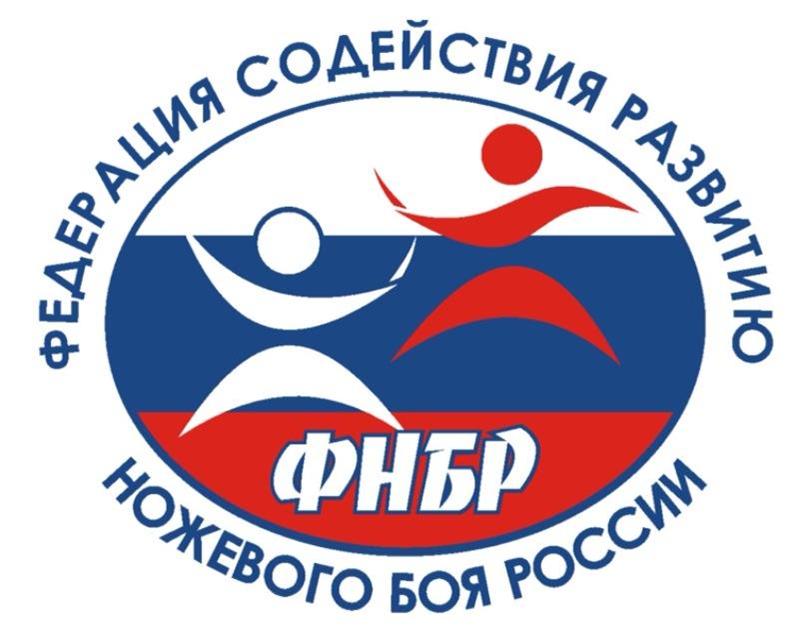 ПоложениеКубок Москвы по спортивному ножевому бою при поддержке ООО «Федерация содействия развитию ножевого боя России» 19 марта 2022 г. МоскваЦели и задачиПопуляризация и развитие оружейных единоборств России, а именно Спортивного ножевого боя.Пропаганда здорового образа жизни.Обмен опытом тренерского состава и повышение технического мастерства спортсменов-участников турнира.Укрепление отношений между различными школами ножевого боя и боевых искусств.Подготовка  спортсменов  к  участию  в  турнирах  и  соревнованиях  по  спортивному ножевому бою, проводящихся в регионах России и зарубежья.Выявление сильнейших спортсменов СНБ.Сроки и место соревнованияСоревнования проводятся        	19 марта 2022г. Открытие зала                           	09:00	Сбор участников                                 	9.00-10:10Торжественное построение    	10:15Начало соревнования            	  10:30Окончание соревнований      	 19:00 Место проведения 	г. Москва, ул.Угличская д.13, к.1 (XFit – Алтуфьево)Программа соревнований Предварительная регистрация До  14 марта 2022 года (до 23:59) Окончательная регистрация 	До 17 марта 2022 года (до 23:59)Жеребьевка 18 марта 2022 годаРуководство проведением соревнованияПодготовку и проведение соревнования осуществляют клубы-участники ООО «Федерация содействия развитию ножевого боя России».Заявки на участие и взносыДля участия в соревнованиях необходимо не позднее 17 марта 2022 г. до 23-59, зарегистрироваться на сайте: tolpar.org   с указанием ФИО участника, категории и наименования клуба, а  так же перевести добровольный взнос, в указанные ниже сроки.Размер добровольного взноса, за участие в турнире, с одного участника составляет: До 14 марта 2022 г. (включительно):-	За одну категорию 1300  рублей-	За две категории  1800 рублей-	За три категории  2300 рублейС 15 марта по 17 марта 2022:-	За одну категорию 1500  рублей-	За две категории  2000 рублей-	За три категории  2500 рублейРазмер добровольного взноса за участие в турнире, с одного участника, действующего члена ШНБ Толпар,  составляет: До 14 марта 2022 г. (включительно):-	За одну категорию 1000  рублей-	За две категории  1500 рублей-	За три категории  2000 рублейС 15 марта по 18 марта 2022:-	За одну категорию 1200  рублей-	За две категории 1700 рублей-	За три категории 2200 рублейЗа участие в командном первенстве – 1500 рублей с команды.Оплата производится на карты: Сбер – 5479 2700 1105 6009 илиАльфа-банк – 4790 8720 7966 2555. Подтверждение оплаты необходимо прислать на номер  +7-917-565-58-88 (WhatsApp)Участники, не оплатившие стартовый взнос или не подтвердившие  оплату по безналичному расчету, до соревнования не допускаются.С 18 марта  взносы не принимаются.Условия допускаСпортсмен допускается к участию в соревновании только на основании и в строгом соответствии с официальной заявкой. Ни один спортсмен не допускается к участию в соревновании, если им не будут предъявлены мандатной комиссии (Главному судье соревнований, Главному секретарю соревнований) следующие документы:-	паспорт;-	расписка участника.Лица в состоянии алкогольного или наркотического опьянения к состязанию не допускаются.Все заявки от клубов должны быть подтверждены руководителем клуба/филиала клуба.Решение о допуске организаций к участию в соревнованиях принимает оргкомитет соревнований. Решение о допуске спортсменов к участию в соревновании принимает мандатная комиссия совместно до 18 марта  2022 г.., на основании заявок. Оргкомитет вправе отказать участникам и отдельным клубам в участие в соревнованиях.В течение всего времени проведения турнира, все участники и зрители обязаны соблюдать социальную дистанцию (не менее 1,5 метров), а так же находится в медицинских масках. Организаторы турнира вправе удалить участников (а так же и команду) с турнира, грубо нарушающие данное требование, без возврата добровольного взноса.Регламент турнира	Поединки проходят на электронной системе «Спорт-нож»,  которая настроена на 1 балл (вне зависимости от типа удара – колющий или режущий).                                                                     Основное время поединка составляет 2 минуты  чистого времени. В случаях, когда по завершению времени поединка ни один из спортсменов не имеет преимущества в баллах, объявляется дополнительное время в 1 минуту чистого времени, до первого результативного действия одного из бойцов. Если победитель не был выявлен на дополнительном времени, система «Спорт-нож» выставляется на отрицательный счет и бой ведется по принципу «Стоп-балл». Это значит, что при любом попадании обоих бойцов, кроме попадания в нож, электронные ножи срабатывают моментально, показывая на табло, того, кто первый нанес удар, после чего система блокируется и последующие действия не фиксируются. Таким образом будет выявлен победитель боя.       	       Критерии победы: - Набор одним из участников 5 или более баллов раньше соперника.                                                                                             - Набор одним из участников большего количества баллов на момент окончания времени поединка.                                   - Сдача или отказ соперника от боя (невозможность продолжать бой из-за травмы, технический нокаут).                - Техническое поражение соперника, в случае его неявки или дисквалификации.                                                                       - Преимущество в счёте в добавленное время, при ничьей в основное.                                                                                               - Победа по правилам «Стоп-балл».В зависимости от системы выбывания участников, соревнования  проводятся:а) По круговой системе (при количестве участников, или команд, от 1 до 5). ***По решению судейской коллегии, данная подгруппа может быть увеличена до 7 участников, или команд). Система, при которой спортсмены в одной подгруппе встречаются каждый с каждым, для выявления победителя и распределения мест среди спортсменов. Для определения победителя в круговой системе, применяются следующие критерии в указанном порядке:- По количеству побед. Победителем является спортсмен, одержавший наибольшее количество побед среди всех участников.                                                                                          - По результату личной встречи. В случае равного количества побед.                                                                                                     - По наибольшей сумме баллов, набранных во всех поединках в результате разницы между выигранными и проигранными.При равенстве всех критериев, определения победителя, назначается «перебоевка». б) По олимпийской системе:                                                              - Без утешительных поединков (при количестве участников, или команд, от 16 до 19). Система, при которой, спортсмены, проигравшие в полуфинале встречаются между собой за 3 место (третье место – одно).- С утешительными поединками (при количестве участников от 20 и более). Система, при которой спортсмены, проигравшие финалисту, будут разыгрывать 3 место (третьих места – два).в) По смешанной системе (от 6 до 8 участников, две подгруппы. От 9 до 12  участников, три подгруппы. От 13  до 15 участников, четыре подгруппы. ***По решению судейской коллегии, количество участников в подгруппах может быть изменено). Когда используется круговая система  и олимпийская система. Отборочные бои проходят по круговой системе в нескольких подгруппах, с выходом из подгруппы от одного, до двух спортсменов/команд. Заключительная часть боев проходит по олимпийской системе.                                                                                             Командное первенство. Для выступления в командном первенстве участники формируют состав команды заранее и подают список вместе с личной заявкой.                                                                Команда состоит из 3 человек, 18 лет и старше.                     Данная категория ограничена 12 командами-участниками.Время боя ограничено 2 минутами (по решению судейской коллегии, время боя может быть сокращено до 1 минуты).Категории:Участники категории PRO: мужчины и женщины без учета роста, имеющие статус инструктора, тренера по спортивному ножевому бою, МСНБ, МСНБМК, руководители  организаций ножевого боя.Участники категории «Ветераны»: мужчины, женщины без учета роста, старше 45 летДети (10-13 лет).Юноши, Девушки (14-15 лет).Юниоры, Юниорки (16-17 лет).Участники категории «Женщины»: до 168см., свыше 168см. Участники категории «Новички»: все участники старше 14 лет, без учета роста, имеющие общий стаж занятий до двух лет, и не более двух призовых мест на соревнованиях.Участники категории «Мужчины»: до 175 см, до 185 см, свыше 185 см.  Мужская категория, абсолютная.Женская категория, абсолютная.Командное первенство мужское (в составе команды должно быть не менее 2-х представителей от инструктора одного клуба, региона или школы).Командное первенство женское (в составе команды должно быть не менее 2-х представителей от инструктора одного клуба, региона или школы).ЭкипировкаШлем фехтовальный.Электронная имитация “Спорт- нож” (выдаётся организаторами).9.3. Одежда: Футболка, закрывающая плечи, или рашгард с длинной рукава не ниже запястья и не выше середины плеча с клубной символикой или однотонная без надписей, спортивные штаны любого цвета или кимоно на усмотрение бойца, шорты разрешены только при наличии под ними легинсов.Перчатки или накладки на обе руки (закрывающие кисти рук от кончиков пальцев до запястья)По желанию боец может использовать следующее личное снаряжение: паховая раковина, перчатки или накладки на руки, протектор для зубов (капа), мягкие суппорты на суставы, эластичные бандажи, боксёрские бинты, разрешается использовать защиту голеностопа, а так же мягкий жилет.Запрещено использовать: твердое защитное снаряжение, обувь с жесткой подошвой.Жесткая защита груди для участниц обязательна.Отсутствие защитной экипировки или применение экипировки, не соответствующей данным правилам приводит к техническому поражению участника и выбыванию его из соревнований.Права и обязанности участниковУчастник обязан:-	пройти мандатную комиссию;-	строго соблюдать Правила и Положение соревнований;-	выполнять требования судей;-	немедленно являться на ковер по вызову судейской коллегии;-	при	невозможности	по	каким-либо	причинам	продолжать	соревнованиянемедленно сообщить об этом в секретариат соревнований;-	быть корректным по отношению к участникам, судьям, лицам, проводящим иобслуживающим соревнования, а также по отношению к зрителям;-	выступать в опрятном виде, в экипировке установленного образца.Участник имеет право:-	обращаться к судьям через представителя своей команды, а при отсутствиипредставителя обращаться непосредственно в судейскую коллегию;-	своевременно   получать   информацию   о   ходе   соревнований,   составе   парочередного круга, изменениях в программе соревнований и т.п.;-	использовать в ходе одного поединка время на получение медицинской помощии устранение непорядка в экипировке.-	перед  каждым  боем  иметь  перерыв  2  минуты,  а  перед  полуфинальным  ифинальным боями 3 минуты.Ответственность за безопасность участников соревнований несут руководители команд и участники.Ответственность за состояние здоровья участника соревнований несет руководство команды, за которую он выступает.Судейская коллегия и служебный персоналГлавный судья: отвечает за подготовку соревнований, контролирует соблюдение правил, выполнение регламента, точность судейских оценок и разрешение спорных ситуаций.Рефери (полевой судья на площадке): контролирует ход поединка, показывает данные о зарегистрированных ударах и набранных участниками баллах, не допускает нарушений со стороны бойцов, останавливает бой при нарушении правил  и регламента поединка, рассматривает протесты.Помощник  рефери  и  боковые  судьи:  показывают рефери  зафиксированные  удары,помогают рефери при оценки эпизодов. Помощник рефери и боковые судьи привлекаются по запросу судьи на площадке.Судья-секретарь: объявляет пару, выходящую на предстоящий поединок и бойцов, которым надлежит подготовиться к следующему бою, ведёт протокол и отслеживает хронометраж поединков, выводит счет на табло.Медработник: определяет состояние участников в аспекте допуска к соревнованию. Оказывает первую медицинскую помощь, принимает решение  об отстранении травмированного участника или его госпитализации.Видео оператор: осуществляет видеодокументирование состязаний для просмотра спорных моментов и архивирования видеозаписи мероприятия.Определение победителей и награждениеПо результатам соревнований производится награждение спортсменов, занявших первое, второе и третье места в каждой из категорий. Победители и призёры награждаются медалями и грамотами соответствующих степеней.Протест и штрафные санкцииПредставителю команды, или персональному участнику запрещается вмешиваться в работу судей и лиц, проводящих соревнования.В случае возникновения спорных ситуаций представитель команды или персональный участник (при отсутствии представителя команды) имеет право обратиться с протестом на решение судей по эпизоду к рефери. Для рассмотрения протеста необходимо предоставить качественную видеозапись, на которой четко виден спорный момент. В случае отсутствия качественной видеозаписи – протест отклоняется.Подача протеста во время боя осуществляется поднятием протестной карточки и рукой.Подача протеста после боя принимается по спорной ситуации, относящейся только к последнему эпизоду, решившему исход поединка. В случае удовлетворительного решения  назначается  перебоёвка.После отрицательного решения по поданному протесту – право подачи протеста блокируется до конца поединка.Представители команд не соблюдающие требования данного Положения и Правил подвергаются штрафным санкциям (вплоть до снятия команды с соревнования).После турнира организаторы вправе созвать дисциплинарную комиссию, рассматривающую вопрос об отстранении от следующих соревнований, как отдельных участников, так и клубов целиком. Прочее.- Длительность боев в командном первенстве может быть изменена с 2-х до 1-й минуты по решению секретариата и главного судьи соревнований.- Участники категории PRO имеют право заявиться в абсолютную категорию и в командное первенство.-Участники категорий в своей ростовой категории могут заявиться на 1 ростовую категорию выше.- Организаторы соревнований оставляют за собой право, отказать в участии любому заявившемуся бойцу или команде без объяснения причины.- Организаторы вправе отказать в регистрации бойцу, являющимся действующим тренером или инструктором, в участии в ростовой категории и категории «ветераны».- Участники, заявившие свой рост в официальной заявке и вышедшие на турнир в ростовой категории на 1 шаг ниже, не будут допущены к соревнованиям, без возврата взноса и вынесением предупреждения, а также, возможной дисквалификацией с турнира.- Все бойцы-личники должны подтвердить свою принадлежность к какому-либо спортивному клубу, предоставив заявку, подписанную их тренером или тренером клуба, за который выступает боец.- Организаторы оставляют за собой право «разводить» соперников одного клуба или региона, в четвертьфинальных и полуфинальных поединках, с целью повышения зрелищности поединков.Контакты: Страница мероприятия  –  tolpar.orgКонтактные лица: Клюшенков Юрий +7-917-565-58-88Гуськов Илья +7-915-242-29-87